Your recent request for information is replicated below, together with our response. We have recently supplied 1500 USB Cable Free Adaptors to Cambridge Constabulary to use for personal issue radio lockers. These are used for personal issue radios, body worn videos (BWV) where 1 per locker has been issued to staff. Question : Please can you advise how you store and charge your radios and BWV’s and confirm if these may be useful to purchase for your constabulary. The charger has 3 plug sockets and 2 USB charging points. The cost price is £3.98 per unit plus VAT /delivered.Personal issue Airwave radios are stored in individual lockers when not in use – the majority of which have in-locker charging capability using 13A chargers supplied by the manufacturer. Pool devices are stored in safes with batteries charged separately on multi-chargers. We also utilise 12v in car chargers as required on occasion. Police Scotland’s Body Worn Video (BWV), devices are charged within a docking system provided by the supplier and not within individual lockers. Only in unique circumstances would the devices be charged by a wire (in car charging for example). These wired chargers have a unique attachment that needs to be provided by the device supplier (not USB).For the reasons above, a supply of USB cables would not be suitable for use with the radios ad BWV devices currently in use by Police Scotland.If you require any further assistance, please contact us quoting the reference above.You can request a review of this response within the next 40 working days by email or by letter (Information Management - FOI, Police Scotland, Clyde Gateway, 2 French Street, Dalmarnock, G40 4EH).  Requests must include the reason for your dissatisfaction.If you remain dissatisfied following our review response, you can appeal to the Office of the Scottish Information Commissioner (OSIC) within 6 months - online, by email or by letter (OSIC, Kinburn Castle, Doubledykes Road, St Andrews, KY16 9DS).Following an OSIC appeal, you can appeal to the Court of Session on a point of law only. This response will be added to our Disclosure Log in seven days' time.Every effort has been taken to ensure our response is as accessible as possible. If you require this response to be provided in an alternative format, please let us know.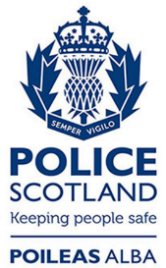 Freedom of Information ResponseOur reference:  FOI 24-1081 Responded to:  24 April 2024